REZULTATI POSLOVANJA PODUZETNIKA U DJELATNOSTI OSTALOG KOPNENOG PRIJEVOZA PUTNIKA U 2015. GODINIPrema podacima iz obrađenih godišnjih financijskih izvještaja, u 2015. godini, u području djelatnosti H – PRIJEVOZ I SKLADIŠTENJE, poslovalo je ukupno 4169 poduzetnika, od čega je njih 2871, kao pretežitu djelatnost, registriralo djelatnost kopnenog prijevoza i cjevovodnog transporta (NKD 49). Kod poduzetnika u području djelatnosti prijevoza i skladištenja, u 2015. godini bilo je 60 668 zaposlenih, od kojih je 26 877 (44,3 %) bilo zaposleno u odjeljku djelatnosti kopnenog prijevoza i cjevovodnog transporta (NKD 49), što je porast broja zaposlenih od 4,6 % u odnosu na prethodnu, 2014. godinu.Poduzetnici u djelatnosti kopnenog prijevoza i cjevovodnog transporta (NKD 49) u 2015. godini ostvarili su neto dobit u iznosu od 638,0 milijuna kuna (povećanje od 71,6 %) i sudjelovali sa 66 % u iskazanoj neto dobiti poduzetnika u području djelatnosti prijevoza i skladištenja.Tablica 1.	Broj poduzetnika, broj zaposlenih te osnovni financijski rezultati poslovanja poduzetnika u području djelatnosti H i odjeljku djelatnosti NKD 49 u 2015. godini	(iznosi u tisućama kuna, prosječne plaće u kn)Izvor: Fina, Registar godišnjih financijskih izvještaja, obrada GFI-a za 2015. godinuU 2015. godini poduzetnici skupine djelatnosti NKD 49.3 - Ostali kopneni prijevoz putnika, iskazali su pozitivan financijski rezultat (3,2 milijuna kuna), unatoč smanjenju neto dobiti za 92,2 % u odnosu na prethodno razdoblje. Ukupan prihod poduzetnika čija je pretežita djelatnost ostali kopneni prijevoz putnika (NKD 49.3), u 2015. godini iznosio je 2,7 milijardi kuna, što je za 6 % više nego u prethodnom razdoblju. Povećani su i ukupni rashodi i to za 7,5 %. Obračunata prosječna mjesečna neto plaća zaposlenih kod poduzetnika u skupini djelatnosti 49.3, iznosila je 4.444 kuna.Predmet ove analize su poduzetnici u skupini djelatnosti 49.3 - Ostali kopneni prijevoz putnika i 3 razreda djelatnosti unutar te skupine djelatnosti:49.31 - Gradski i prigradski kopneni prijevoz putnika49.32 - Taksi služba49.39 - Ostali kopneni prijevoz putnika, d. n.(skraćeno od drugdje nespomenuto)Unutar skupine djelatnosti 49.3 - Ostali kopneni prijevoz putnika, najviše je poduzetnika čija je pretežita djelatnost ostali kopneni prijevoz putnika d. n. (NKD 49.39), ukupno ih je 358. Taj je skup poduzetnika ostvario više od 2,0 milijardi kuna prihoda s tim da je prihod od izvoza iznosio 248,5 milijuna kuna, što čini udio u ukupnim prihodima od 12,1 %. Poslovnu 2015. godinu ovi su poduzetnici završili s pozitivnim rezultatom, ostvarenom dobiti u iznosu od 38,3 milijuna kuna. Na prvom mjestu po ostvarenoj dobiti razdoblja je CROATIA BUS d.o.o. iz Zagreba (OIB 57123451910), sa ostvarenih 9,7 milijuna kuna neto dobiti. Najveći broj zaposlenih u 2015. godini evidentiran je kod poduzetnika u djelatnosti ostalog kopnenog prijevoza putnika (NKD 49.39), njih 5815, što je povećanje od 10,2 % u odnosu na broj zaposlenih u prošlom poslovnom razdoblju (2014. godina).Društvo AUTOTRANS d.o.o. iz Cresa (OIB 19819724166)3, zapošljavalo je najveći broj radnika u razredu djelatnosti 49.39 (666 radnika) i ostvarilo najveći ukupan prihod na razini skupine 49.3 - Ostali kopneni prijevoz putnika, u iznosu od 248,8 milijuna kuna, odnosno 9,1 % ukupnih prihoda skupine djelatnosti 49.3. Najboljih deset poduzetnika skupine 49.3 ostvarili su 48,5 % ukupnih prihoda skupine djelatnosti, odnosno 1,3 milijarde kuna.Najveći neto gubitak iskazalo je 15 poduzetnika u djelatnosti gradskog i prigradskog kopnenog prijevoza putnika (49.31), i to u iznosu od 40 milijuna kuna. Najveći gubitak razdoblja u istoj djelatnosti iskazalo je društvo PROMET d.o.o., iz Splita (OIB 13421314997)3, u iznosu od 36,7 milijuna kuna što je 80,8% gubitka razdoblja na razini svih poduzetnika u istom razredu djelatnosti (NKD 49.31).Tablica 2.	Broj poduzetnika, broj zaposlenih te osnovni financijski rezultati poslovanja poduzetnika u skupini djelatnosti NKD 49.3 i razredima djelatnosti NKD 49.31, NKD 49.32, NKD 49.39 u 2015. godini	(iznosi u tisućama kuna, prosječne plaće u kunama)Izvor: Fina, Registar godišnjih financijskih izvještaja, obrada GFI-a za 2015. godinuPoduzetnici čija je djelatnost gradski i prigradski kopneni prijevoz putnika (NKD 49.31) obračunali su najvišu prosječnu mjesečnu neto plaću u promatranoj godini, u iznosu od 5.730 kuna, što je za 28,9 % više u odnosu na iznos navedene plaće u skupini djelatnosti ostalog kopnenog prijevoza putnika (NKD 49.3).Poduzetnika čija je pretežita djelatnost taksi služba, ukupno je 161, sa 754 zaposlenih kojima je obračunana prosječna mjesečna neto plaća u iznosu od 2.767 kuna. Navedeni je skup poduzetnika ostvario prihod u iznosu od 128,7 milijuna kuna i dobit u iznosu većem od 4,8 milijuna kuna, u odnosu na nešto manje od 1,5 milijuna kuna dobiti, koliko su ostvarili 2014. godine.Grafikon 1.	Udio pojedinih odjeljaka djelatnosti (NKD 49, NKD 50, NKD 51, NKD 52, NKD 53) u ukupnim prihodima djelatnosti H – Prijevoz i skladištenje, u 2015. godini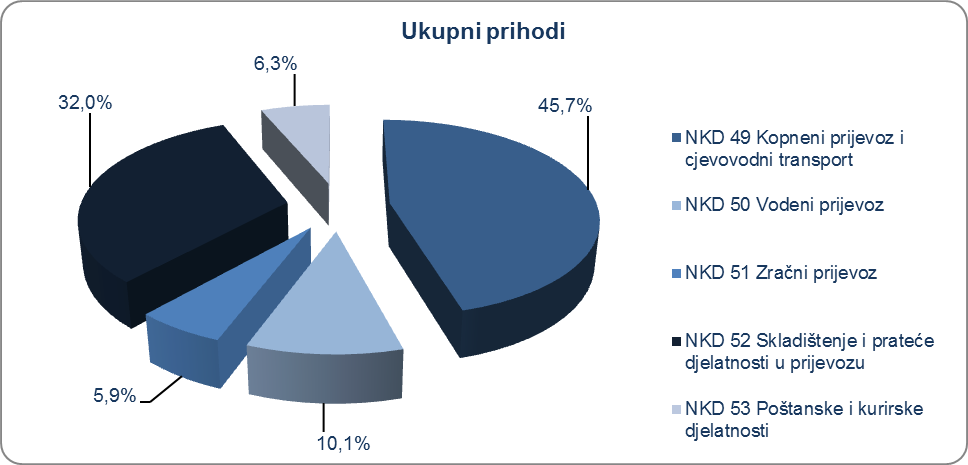 Izvor: Fina, Registar godišnjih financijskih izvještaja, obrada GFI-a za 2015. godinuAko 5 poduzetnika koji su ostvarili najveći ukupan prihod u skupini djelatnosti 49.3 - Ostali kopneni prijevoz putnika, usporedimo prema novostvorenoj vrijednosti, možemo vidjeti da je AUTOTRANS d.o.o. prvi sa 114,4 milijuna kuna dok su ukupno svi poduzetnici u prosjeku iskazali novostvorenu vrijednost u iznosu od 1,6 milijuna kuna.Grafikon 2. 	Usporedba 5 poduzetnika s najvećim ostvarenim prihodima u skupini djelatnosti NKD 49.3 - Ostali kopneni prijevoz putnika, u 2015. godini prema novostvorenoj vrijednostiIzvor: Fina, web servis – info.BIZViše o rezultatima poslovanja poduzetnika po područjima djelatnosti i po drugim kriterijima, prezentirano je u standardnim analizama rezultata poslovanja poduzetnika RH, po županijama i po gradovima i općinama u 2014. g. Pojedinačni podaci o rezultatima poslovanja poduzetnika dostupni su besplatno na RGFI – javna objava i na Transparentno.hrPojedinačni podaci o rezultatima poslovanja poduzetnika dostupni su besplatno na RGFI – javna objava i na Transparentno.hr a uz naknadu na info.BIZ servisu, na servisu RGFI, u jedinicama Finine poslovne mreže i narudžbom putem e-pošte, na adresi rgfi@fina.hrInformacija o tome je li poslovni subjekt u blokadi ili ne, dostupna je korištenjem usluge FINA InfoBlokade slanjem SMS poruku na broj 818058 – naknada 10,00 kuna + PDV.OpisUkupno područje djelatnosti HUkupno područje djelatnosti HUkupno područje djelatnosti HNKD 49 Kopneni prijevoz i cjevovodni transportNKD 49 Kopneni prijevoz i cjevovodni transportNKD 49 Kopneni prijevoz i cjevovodni transportOpis2014. 2015. Index2014. 2015. IndexBroj poduzetnika4.169-2.871-Broj dobitaša2.5902.885111,41.8562.051110,5Broj gubitaša1.1521.284111,5710820115,5Broj zaposlenih59.53960.668101,925.69126.877104,6Ukupni prihodi30.095.04932.266.372107,213.724.05114.739.245107,4Ukupni rashodi30.279.58931.040.655102,513.249.79513.944.102105,2Dobit prije oporezivanja1.376.2602.189.339159,1750.4371.008.664134,4Gubitak prije oporezivanja1.560.800963.62361,7276.181213.52177,3Porez na dobit135.311258.550191,1102.430157.139153,4Dobit razdoblja1.207.0851.908.590158,1648.527851.648131,3Gubitak razdoblja1.526.936941.42461,7276.700213.64477,2Konsolidirani financijski rezultat – dobit (+) ili gubitak (-) razdoblja -319.851967.166-371.827638.005171,6Izvoz8.439.5869.329.752110,53.067.8063.472.082113,2Uvoz1.205.7581.286.216106,7463.182537.122116,0Trgovinski saldo7.233.8288.043.536111,22.604.6252.934.960112,7Investicije u novu dugotrajnu imovinu2.757.8685.161.902187,21.063.0582.141.726201,5Prosječna mjesečna neto plaća po zaposlenom5.6975.798101,84.4894.543101,2OpisNKD 49.3 Ostali kopneni prijevoz putnikaNKD 49.3 Ostali kopneni prijevoz putnikaNKD 49.31 Gradski i prigradski kopneni prijevoz putnikaNKD 49.31 Gradski i prigradski kopneni prijevoz putnikaNKD 49.32 Taksi službaNKD 49.32 Taksi službaNKD 49.39 Ostali kopneni prijevoz putnika, d. n.NKD 49.39 Ostali kopneni prijevoz putnika, d. n.Opis2014. 2015. 2014. 2015. 2014. 2015. 2014. 2015. Broj poduzetnika55334161358Broj dobitaša28633118195479214233Broj gubitaša16622211155582100125Broj zaposlenih8.6008.9642.5732.3957487545.2795.815Ukupni prihodi2.592.4532.747.082580.559572.571112.345128.6521.899.5492.045.859Ukupni rashodi2.541.5332.731.871580.484611.815110.575123.4231.850.4741.996.633Dobit prije oporezivanja82.57392.7198.4896.1992.98310.04371.10076.478Gubitak prije oporezivanja31.65277.5088.41445.4431.2134.81422.02427.252Porez na dobit10.15912.0244107652893739.46010.886Dobit razdoblja72.25380.6038.0795.4362.6959.67061.48065.497Gubitak razdoblja31.49277.4168.41445.4451.2134.81421.86427.157Konsolidirani financijski rezultat – dobit (+) ili gubitak (-) razdoblja 40.7623.187-335-40.0091.4814.85639.61638.340Izvoz217.564251.9281.4763.071242423215.845248.435Uvoz60.72674.5421.2094.91651815158.99969.475Trgovinski saldo156.838177.387267-1.845-275272156.847178.959Investicije u novu dugotrajnu imovinu168.476284.49222.24932.7172.8424.103143.385247.672Prihodi od dotacija, držav. potpore i subvencija200.373189.678143.388138.12634825456.63751.298Prosječna mjesečna neto plaća po zaposlenom4.4084.4445.6165.7302.5482.7674.0834.132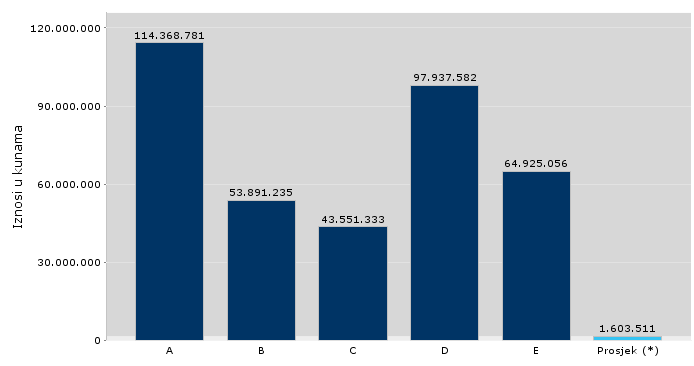 A AUTOTRANS d.o.o.Temeljni kapital 74.833.600 kunaB ČAZMATRANS PROMET d.o.o.Temeljni kapital 2.610.000 kunaC ČAZMATRANS NOVA d.o.o. Temeljni kapital 13.254.500 kunaD PROMETd.o.o.Temeljni kapital 40.747.800 kunaE KD AUTOTROLEJ d.o.o.Temeljni kapital 13.201.800 kuna *Prosjek/ novostvorena vrijednost poduzetnika na razini RH